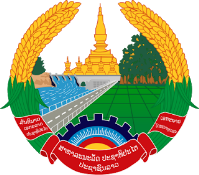 ສາທາລະນະ​ລັດ  ປະຊາທິປະ​ໄຕ  ປະຊາຊົນ​ລາວສັນຕິພາບ  ​ເອກະ​ລາດ  ປະຊາທິປະ​ໄຕ  ​ເອກະ​ພາບ  ວັດທະນາ​ຖາວອນ--------------------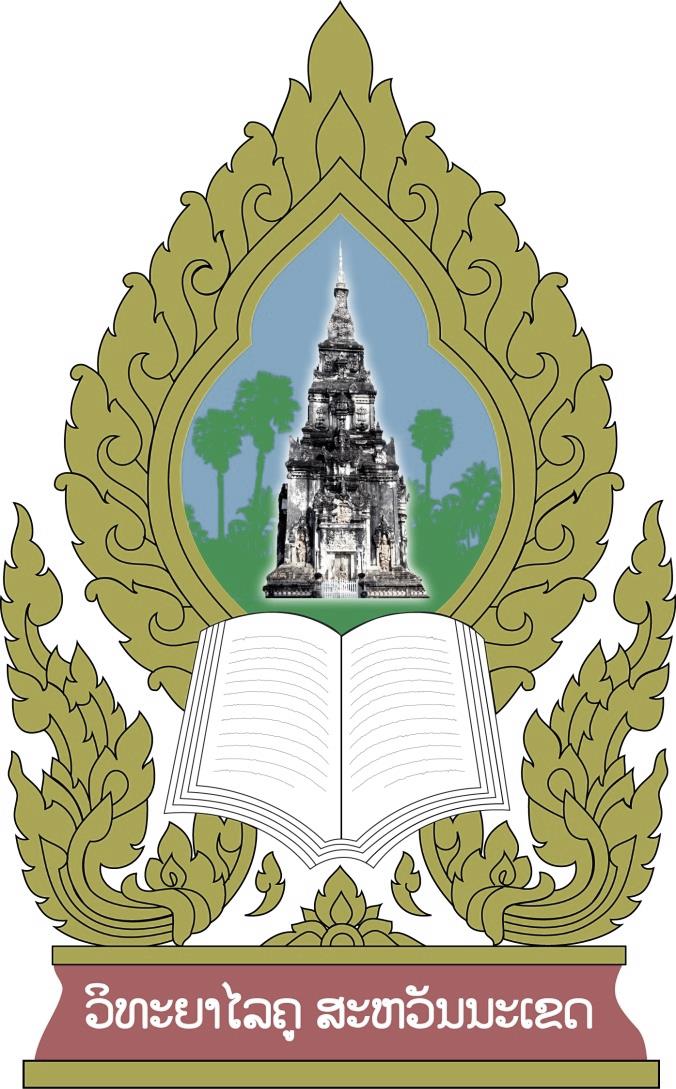 ໜັງສືຮັບຮອງບົດວິໄຈຂອງຄູວິທະຍາໄລຄູສະຫວັນນະເຂດປະທານສະພາວິທະຍາສາດວິທະຍາໄລຄູສະຫວັນນະເຂດໄດ້ຢັ້ງຢືນວ່າ ທ່ານ                                                 . ຄູສອນໃນຫ້ອງການ                                 . ວິທະຍາໄລຄູສະຫວັນນະເຂດ ທີ່ສໍາເລັດການວິໄຈພາຍໃຕ້ງົບປະມານການສົ່ງເສີມການເຮັດການວິໄຈຄູ ຂອງສະພາວິທະຍາສາດວິທະຍາໄລຄູສະຫວັນນະເຂດ ໃນຫົວຂໍ້ວິໄຈ:                                                               .ຜົນການປະເມີນໃນຄັງວັນທີ                                        ປະເພດ:                                         .ດັ່ງນັ້ນ, ປະທານສະພາວິທະຍາສາດວິທະຍາໄລຄູສະຫວັນນະເຂດຈຶ່ງເຮັດໜັງສືຮັບຮອງສະບັບນີ້ເພື່ອຢັ້ງຢືນໄວ້ເປັນຫຼັກຖານ.ປະທານສະພາວິທະຍາສາດວິທະຍາໄລຄູສະຫວັນນະເຂດກະຊວງ​ສຶກສາທິການ ​ແລະ ກິລາກົມ​ສ້າງ​ຄູວິທະຍາ​ໄລ​ຄູ​ສະຫັວນນະ​ເຂດສະພາວິທະຍາສາດວິທະຍາໄລຄູສະຫວັນນະເຂດ​ເລກທີ: …………/ສວວຄສລົງວັນທີ ....................................